GibraltarGibraltarGibraltarMarch 2025March 2025March 2025March 2025MondayTuesdayWednesdayThursdayFridaySaturdaySunday12345678910111213141516Commonwealth Day1718192021222324252627282930Mother’s Day31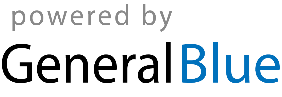 